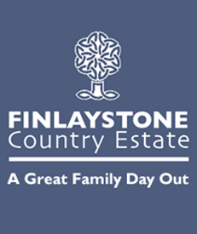 FINLAYSTONE COUNTRY ESTATE GROUP ENQUIRY FORM*Invoices must be paid within 14 days of the invoice date or a 10% surcharge will be applied.We are happy to receive information on events and activities at Finlaystone Estate: Yes / No Signature: _____________________________  Date: _________________________________Finlaystone is committed to being a sustainable business.  Please recycle your waste on your visit including cans, plastic bottles and cardboard in the designated areas.  Thank You.Have you visited Finlaystone before?    Yes / No	Booking Accepted:  Yes / No  Database Updated: ______________________   By Whom: ____________________Paid:  Yes / NoGeneral InformationGeneral InformationGeneral InformationGeneral InformationGeneral InformationGroup Name / Occasion:Contact Name:Telephone:Email:Date of Visit:Arrival Time:Departure Time:Number of Children:Number of Adults:Age Range of Children:Method of transport:coach / minibus / othercoach / minibus / othercoach / minibus / othercoach / minibus / otherMobile telephone number on day of visit in case of emergency:Mobile telephone number on day of visit in case of emergency:Method of Payment:Cash / Cheque on the day / bank transfer*Cash / Cheque on the day / bank transfer*Cash / Cheque on the day / bank transfer*Cash / Cheque on the day / bank transfer*Venue HireVenue HireVenue HireOld Laundry BuildingYes / Nomorning   /  afternoon   /   full day   /   eveningBBQ SiteYes / NoLocation:Ranger Led ActivityYes / NoTopic:Ark on the ClydeYes / NoHootenanny OwlsYes / NoPlease NoteOffice Use Only